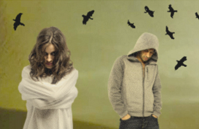 FAQ’s“How can Gottman Method Therapy help improve my relationship with my partner?” Gottman Method Couples Therapy is based on John Gottman’s research which is devoted to discovering the patterns of behavior that separate happy couples from unhappy couples. This research is based on scientific evidence and has demonstrated the ability to predict divorce with over 90% accuracy. Here are some of the ways Gottman Method Couples Therapy can help improve your relationship:Creating positive change in a couple’s interactions using Gottman interventions & toolsMitigate crisis & the “Four Horsemen” that threaten joyReframe conflict discussion to transcend gridlock more effectively between partnersImprove friendship and emotional connection as well as intimacy Creating rituals that engender understanding and repair that work to strengthen the bond  “What is Gottman Method Therapy?”What can I expect when I see Jeff for Gottman Method Couples Therapy? Initially, you and your partner will come in for an appointment and you will be asked about your ‘Couple Story’, the unique journey that you and your partner have walked together. For your next appointment, each person may be requested to come in for separate appointments so that Jeff can get to hear your individual perspectives. You will then be offered the online couple’s checkup in order to assess common strengths, challenges, and disconnections in your relationship. From there, Jeff will work with you on identifying your unique Couple’s Treatment Plan using the ‘Sound Relationship House’ model (see Figure 1a.) including formulating therapeutic goals and interpreting assessment findings. You will be challenged to work on your issues and encouraged to deepen and enhance your strengths.   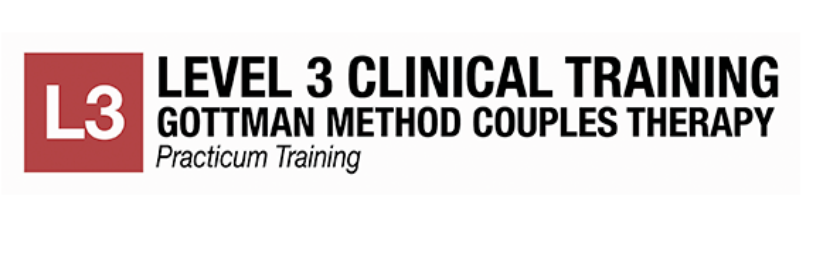 What can I expect when I see Jeff for Gottman Method Couples Therapy? Initially, you and your partner will come in for an appointment and you will be asked about your ‘Couple Story’, the unique journey that you and your partner have walked together. For your next appointment, each person may be requested to come in for separate appointments so that Jeff can get to hear your individual perspectives. You will then be offered the online couple’s checkup in order to assess common strengths, challenges, and disconnections in your relationship. From there, Jeff will work with you on identifying your unique Couple’s Treatment Plan using the ‘Sound Relationship House’ model (see Figure 1a.) including formulating therapeutic goals and interpreting assessment findings. You will be challenged to work on your issues and encouraged to deepen and enhance your strengths.   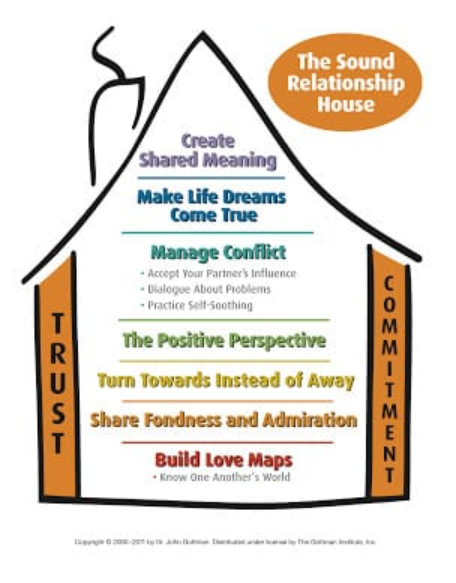 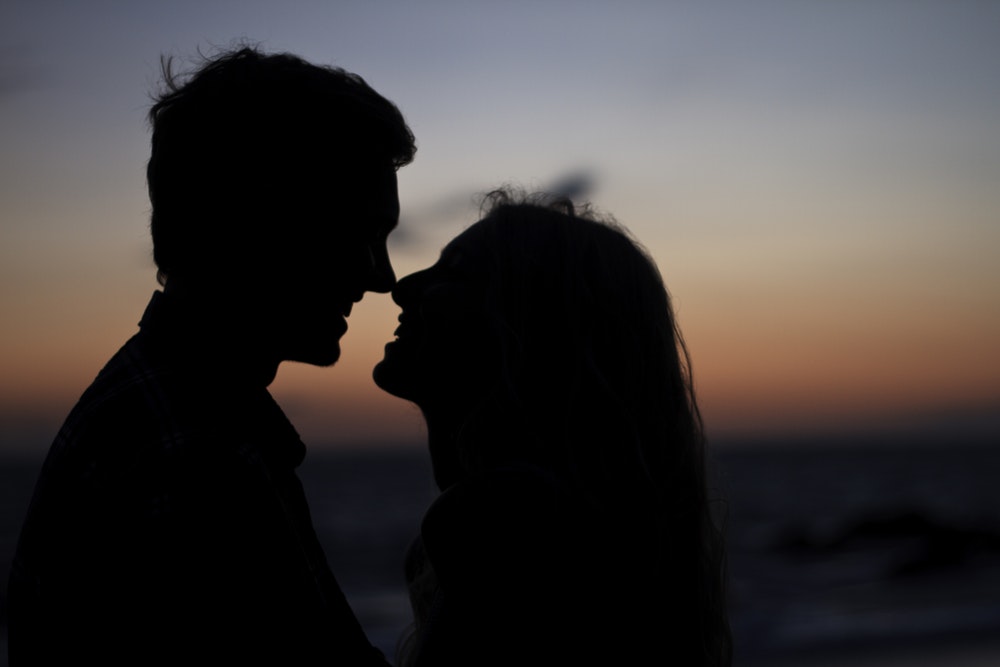 